Circular Externa5 de febrero del 2018DIRIGIDA A:BANCOS PÚBLICOS, PRIVADOS Y MUTUALESBANCO POPULAR, BANHVI, CAJA DE AHORRO Y PRÉSTAMO DE LA ANDECOOPERATIVAS Y EMPRESAS FINANCIERASAsunto: Presentación de Reglamento de Información Financiera.La Superintendente General de Entidades Financieras a.i.,Considerando que:Como parte de los procesos estratégicos de reforma reglamentaria y de supervisión que llevan a cabo las Superintendencias del sector financiero: SUGEF, SUGEVAL, SUPEN y SUGESE, se ha tenido como uno de los objetivos la actualización de la base contable regulatoria que aplican las entidades supervisadas con el propósito de que se implementen las Normas Internacionales de Información Financieras (NIIF) con sus textos más recientes, así como  mantener la normativa prudencial alineada con dichas normas.El Consejo Nacional de Supervisión del Sistema Financiera, mediante Artículo 6 y 8, del acta de las sesiones 1389-2018 y 1390-08, celebradas el 23 de enero del 2018, remitió en consulta el proyecto “Reglamento de Información Financiera”, el cual incorpora los cambios reglamentarios en materia contable y derogaría la normativa que hasta el momento ha regido este tema.Se considera oportuno y pertinente brindar una charla, en la que se exponga el alcance y principales cambios que conlleva el Reglamento de Información Financiera.Dispone:La SUGEF estará brindando una charla a los funcionarios de las entidades indicadas en los Anexos 1, 2 y 3, los días 14 y 15 de febrero del 2018, en las instalaciones del Cenecoop R.L. y el Colegio de Profesionales de Ciencias Económicas de Costa Rica, respectivamente, con el propósito de dar a conocer los detalles sobre el alcance y principales cambios que incluye dicha propuesta e Reglamento. Cada entidad debe designar un máximo de dos participantes en la charla, para lo cual se recomienda que sean los encargados del proceso contable-financiero.  En un plazo de cinco días hábiles contados a partir del días hábil siguiente a partir del envío de este comunicado, deben remitir al correo electrónico capacitacion@sugef.fi.cr del Área de Capacitación de esta Superintendencia, el nombre y número de identificación de las personas designadas, así como la dirección electrónica y número telefónico, según el formato indicado en el Anexo 4.En caso de consultas favor comunicarse con los siguientes colaboradores:Marcela Arias Chanto, al correo marias@sugef.fi.cr o al teléfono 2243-4969Carlos Rojas Cordero, al correo crojas@sugef.fi.cr o al teléfono 2243-5036.Atentamente,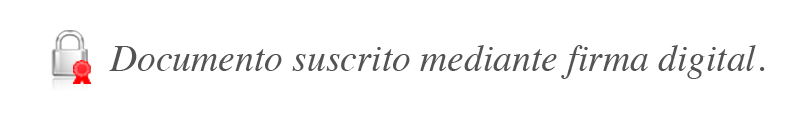 Cecilia Sancho C. Superintendente a.i.GSC/MACH/CRC/gvl*ANEXO 1ANEXO 1CHARLA REGLAMENTO DE INFORMACIÓN FINANCIERACHARLA REGLAMENTO DE INFORMACIÓN FINANCIERAFecha: 14 de febrero 2018 Fecha: 14 de febrero 2018 Lugar: CENECOOP R.L. (Frente a la entrada norte al Mall San Pedro)Lugar: CENECOOP R.L. (Frente a la entrada norte al Mall San Pedro)Nombre de entidadHora
2:00 p.m.COOCIQUE R.L.COOPAVEGRA R.L.COOPEALIANZA R.L.COOPEAMISTAD R.L.COOPEANDE NO.1 R.L.COOPEAYA R.L.COOPEBANPO R.L.COOPECAJA R.L.COOPECAR R.L.COOPECO R.L.COOPEFYL R.L.COOPEGRECIA R.L.COOPEJUDICIAL R.L.COOPELECHEROS R.L.COOPEMÉDICOS R.L.COOPEMEP R.L.COOPENAE R.L.COOPESANMARCOS R.L.COOPESANRAMÓN R.L.COOPESERVIDORES R.L.COOPESPARTA R.L.COOPEUNA R.L.CREDECOOP R.L.SERVICOOP R.L.ANEXO 2ANEXO 2CHARLA REGLAMENTO DE INFORMACIÓN FINANCIERACHARLA REGLAMENTO DE INFORMACIÓN FINANCIERAFecha: 15 de febrero 2018 Fecha: 15 de febrero 2018 Lugar: Colegio de Profesionales en Ciencias EconómicasLugar: Colegio de Profesionales en Ciencias EconómicasNombre de entidadHora 
9:00 a.m.BANCO DE COSTA RICABANCO POPULAR Y DE DESARROLLO COMUNALBANCO BAC SAN JOSÉ S.A.BANCO CATHAY DE COSTA RICA S.A.BANCO DAVIVIENDA (COSTA RICA) S.A.BANCO IMPROSA S.A.BANCO PROMÉRICA DE COSTA RICA S.A.SCOTIABANK DE COSTA RICA S.A.FINANCIERA CAFSA S.A.FINANCIERA CREDILAT S.A.FINANCIERA G&T CONTINENTAL COSTA RICA, S.A.GRUPO MUTUAL ALAJUELA – LA VIVIENDA DE AHORRO Y PRÉSTAMOCAJA DE AHORRO Y PRÉSTAMOS DE LA ANDEGLOBAL EXCHANGE CASA DE CAMBIO S.A.CASA DE CAMBIO TELEDOLAR S.A.ANEXO 3ANEXO 3CHARLA REGLAMENTO DE INFORMACIÓN FINANCIERACHARLA REGLAMENTO DE INFORMACIÓN FINANCIERAFecha: 15 de febrero 2018 Fecha: 15 de febrero 2018 Lugar: Colegio de Profesionales en Ciencias EconómicasLugar: Colegio de Profesionales en Ciencias EconómicasNombre de entidadHora
2:00 p.m.BANCO NACIONAL DE COSTA RICABANCO HIPOTECARIO DE LA VIVIENDABANCO BCT S.A.BANCO CMB (COSTA RICA) S.A.BANCO GENERAL (COSTA RICA) S.A.BANCO LAFISE S.A.PRIVAL BANK (COSTA RICA) S.A.THE BANK OF NOVA SCOTIA (COSTA RICA) S.A.FINANCIERA COMECA S.A.FINANCIERA DESYFIN S.A.MUTUAL CARTAGO DE AHORRO Y PRÉSTAMOCASA DE CAMBIO TELEDOLAR S.A.LATIN AMERICAN EXCHANGE (LATINEX)ANEXO 4ANEXO 4ANEXO 4ANEXO 4Nombre completoCédulaCorreo electrónicoTeléfono